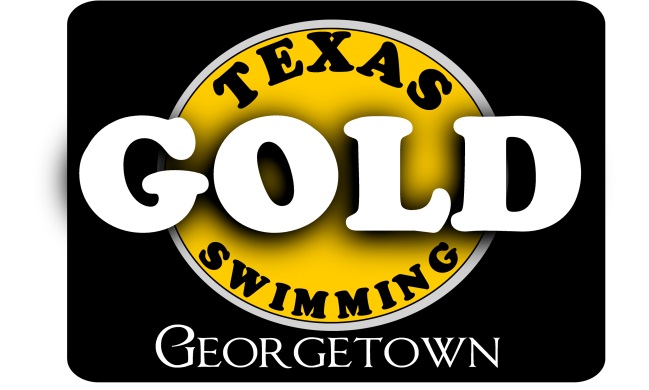 14 & Under Best Times Turkey Meet At Southwestern University in Georgetown, TexasSunday, November 20th, 2011deadline for meet entries is TUESDAY, November 8th, 2011, 8:00 PM.  Texas Gold Swimming would like to invite you to join us at the Walzel Natatorium at Southwestern University to compete in our short course unclassified.  This meet is open all 14 and under 2011 and 2012 USAS registered swimmers.  This meet is sanctioned by South Texas Swimming (ST-11-84http://stswim.org/forms/Unattached_Unaccompanied_Racing_Start_Certification_Checklist.pdf) and the most current USA Swimming Rules and any relevant sections of the STSI Handbook will apply.FACILITYThe Southwestern University Walzel Swim Center is a 6-lane 25yd indoor pool with stadium seating. The stairwells and hallway behind the stadium seating must be kept clear at all times.  You are welcome to bring to pop-up tents and chairs for outdoor seating.  A fully automatic Colorado Timing System with a six-line readout display will be used. The starting block end is 4 foot deep with a 12 foot deep turn end. Locker rooms are available for athletes. Parents will NOT be allowed on pool deck during the course of the meet, with the exception of volunteers.    To reach Southwestern University take I-35 to Georgetown and take exit #261/Route 29(University Avenue). Go east on 29, approximately 2 miles. Turn left onto Southwestern Blvd.The Robertson Center is on the left side of Southwestern Blvd past the stop sign, across from the music building, up the hill.  Park anywhere in campus parking spaces or along roads near theswim center not designated for faculty/staff/disabled. To enter the pool, enter the main entranceto Robertson Center, which faces toward campus, or prior to the start of the meet, go through the patio doors (north of the main entrance), which leads directly to the pool. Natatorium phone number: (512) 863-1384ELIGIBILITY	All swimmers, coaches, and officials participating in this competition must be currently registered with USA Swimming.  All should also be prepared to present their USA Swimming ID Card as proof of their registration to the Meet Director or designee at any time swimmers who choose to late enter, or need to be entered because of clerical errors by the entering team or the meet host; will be required to present their USA Swimming ID Card or accomplish a USA Swimming Registration Form and pay the necessary fees prior to being allowed to compete.-National and LSC Regulations do not allow for any exceptions to these policies.AWARDS	MEDALS will be awarded to all swimmers achieving a best time in an event.  All entry times must be in the SWIMS database in order to be recognized as a best time.  Swimmers’ most recent times must be submitted.  First time swims will be eligible for an award, however, will not count toward the team’s time improvement percentage.  A team trophy will be awarded to the team earning the highest percentage of best times, as reported in Meet Summary by Meet Manager.  In order for a team to be eligible for the trophy, that team must have a minimum of 10 athletes representing that team. MEET FORMAT	All events are timed finals.  Events will be swum slowest to fastest.  25’s will start at the non-block (deep) end of the pool. The 500 will be swum fastest to slowest, alternating girls then boys.  Boys and girls may be combined.DECK ENTRIESDeck entries will be accepted until 30 minutes before the start of each session.  Deck entry fees must be paid at the time of entry.  All deck entries will be entered with their best time as indicated in SWIMS database, or as a “NT,” no time, and will be placed in the first heat of the event, or where space is available.  Deck entries are discouraged and no new heats will be created.  Swimmers not previously entered in the meet must present their USA registration card at Clerk of Course, no exceptions.MEET ENTRIESSwimmers may compete in a maximum of 5 individual events per day.  Entry times must be submitted with a proof of time report.  If the entry is a first time swim, that entry must be entered as “NT” or no time.  Entries without a proof of time will be entered as “NT.”  All entry times must be current.  Updates to your entry times must be submitted by Tuesday, October 25th.ALL PARTICIPANTS ARE REQUIRED TO SUBMIT A COMPLETED ASSUMPTION OF RISK FORM PRIOR TO SWIMMING.  If this form was submitted for a previous competition this season, you will NOT need to submit an additional form.  This form is required by Southwestern University and is valid June 2011 through July 2012.  Athletes who have not submitted a completed form will not be permitted in the pool.  You may bring this form with you the day of the meet.  Forms will be available at the Check-In Desk.MEET ENTRY FEES	Entry fees are $6.50 per event, which includes the $1.25 South Texas SPLASH fee.  Deck entry fees are $15.00 per event, which includes the $1.25 South Texas SPLASH fee.  Checks made payable to:  Panther Aquatic ClubWe will accept team entries in the order in which they are received, and refuse entries when we reach maximum capacity in order to comply with the USA Swimming 4-hour time limitation and facility limitations.  It is highly recommended that you submit your entries early in order to ensure participation, as this facility’s maximum capacity is 200 swimmers per session.  E-Mail Entries (Required for Teams with 10+ Athletes):Entries in Hy-Tek Format only, must be sent to:  dale@swimgeorgetown.comThe Hy-Tek Entry File must be renamed to clearly identify the entering team, shorter is better.Athletes WILL NOT be entered into Meet Manager if the Meet Entry Report,            including Proof of Time, by athlete name is not received.  Athletes WILL NOT be permitted to compete in the meet until satisfactory fee payment arrangements have been made with the Meet Director or her / his designee.E-Mail Entries (Optional for Individual athletes or Teams with 9 or less athletes):Email the full name of each athlete, gender, and date of birth and/or USA ID number.Include the team the athlete is affiliated with, or indicate the athlete is “Unattached”Include the LSC the athlete is registered with (ST for South Texas)Include the event numbers and event names, and seed times.  “NT” for no timeInclude an email address for correspondenceA confirmation email will be sent to you within 24 hours.  If you do not receive one, then your entries have not been officially received.Mailed Entries:It is strongly recommended that you DO NOT use the US Postal Service (registered, certified or regular mail).  Overnight or express mail or its equivalent is recommended and must clearly indicate proof of mailing date and waiver of signature signed so that the packet may be left at the entry chair's address without a signature of receipt.Submit entries to:	Texas Gold Swimming	1005A S. Mays		Round Rock, Texas 78664dale@swimgeorgetown.comSCRATCH RULES	All scratches are encouraged to be emailed to the meet director prior to the meet, or notify the meet director the day of the meet.  There are no penalties for failing to scratch.CHECK IN	Positive check in for the 500 free in Session II will be due 2 hours prior to the start of the event.  The specific deadline will be announced the day of the meet.MEET REFEREE		   MEET DIRECTOR/ENTRY CHAIR	MEET COACHRoland Smits	Dale Huggins				Ben Cumnock-Francois				   1005A S. Mays				1005A S. MaysPflugerville, Texas	Round Rock, TX  78664			Round Rock, TX 512-415-7314		   512-671-7296				512-671-7296	roland@patriotdetection.com 	dale@swimgeorgetown.com  		ben@swimgeorgetown.comPOOL MEASUREMENTThe competition course has not been certified in accordance with 104.2.2C(4).  If a swimmer expects to, or does break a record, please inform meet director or referee.  CELL PHONE RESTRICTIONSThe presence and/or use of cell phones, and any other equipment capable of producing photographic or video images, in locker rooms is strictly and specifically prohibited at all times. There are no exceptions to this prohibition.  Violators are subject to disqualification from the meet and disbarment from the facility.SWIMMERS WITH SPECIAL NEEDSPlease notify the meet director, Dale Huggins, in advance of this event with the name and age of any member on your team who needs assistance to enter the building.  We will make reasonable accommodations for swimmers coaches, or spectators who wish to enter and use our facility.  In any meet sanctioned or approved by South Texas Swimming, Inc., which may include one or more swimmers with visual, hearing, mental, or physical disabilities; the judging of such competitors shall be in strict accordance with the current USA Swimming Rules and Regulations, i. e., Article 105.  A disability is defined as a PERMANENT physical or mental impairment that substantially limits one or more major life activities.  Coaches and / or athletes must notify the Meet Referee before the event begins is they are to be considered to be judged under Article 105 of the USA Swimming Rules and Regulations.RACING START PROFICIENCYSwimmers entered in this meet must be certified by a USA Swimming member coach as being proficient in performing a racing start or must start each race from within the water.  When unaccompanied by a member-coach, it is the responsibility of the swimmer or the swimmer’s legal guardian to ensure compliance with this requirement.LIABILITY STATEMENT	In granting a sanction for this meet, it is understood and agreed that USA Swimming, Inc., South Texas Swimming, Inc. (STSI), Texas Gold Swimming, Panther Aquatic Club, Southwestern University and all volunteers and meet officials shall be free from any liabilities or claims for damage arising by reason(s) of injuries to anyone during the conduct of this meet.MEET SCHEDULE	We are currently scheduling the meet to run as two sessions; a 9 & Under session to run in the morning, then an 10-14 session to run in the afternoon.  We reserve the right to change the session age groups to even out the numbers for both sessions, or to consolidate both sessions into a single session.As the meet stands now, Session I warm-ups will begin at 8:30AM, meet will begin at 10:00AM.  Session II warm-ups will begin immediately after the conclusion of Session I.  Lane assignments and actual warm-up/meet start schedule for both sessions will be emailed to entry chairs the week of the meet after the estimated timelines have been established.  TIMERS & OFFICIALSThe host team will attempt to provide backup timers for this meet.  Volunteers will no doubt be needed.  All currently certified and in-training USA Swimming officials are cordially invited to participate.  USA Swimming Rules and Regulations require that officials prominently display their USA Swimming and LSC credentials while on deck as an official.  The wearing of name tags is strongly encouraged.  Please check-in with the Meet Referee not later than Friday, November 19th.SWIMMER PHOTOGRAPHS	There may be one or more photographers on deck at this meet. In the event photographers are on deck, parents or guardians of swimmers under the age of 18 who do not wish to have photographs of their athletes taken, are required to contact the Meet Director prior to the beginning of competition.SWIM GEAR	Lane Four Swim Shop will be available onsite for equipment and swim gear purchases.HEAT SHEETS	Heat Sheets will be available at the concession stand for $2 for each session.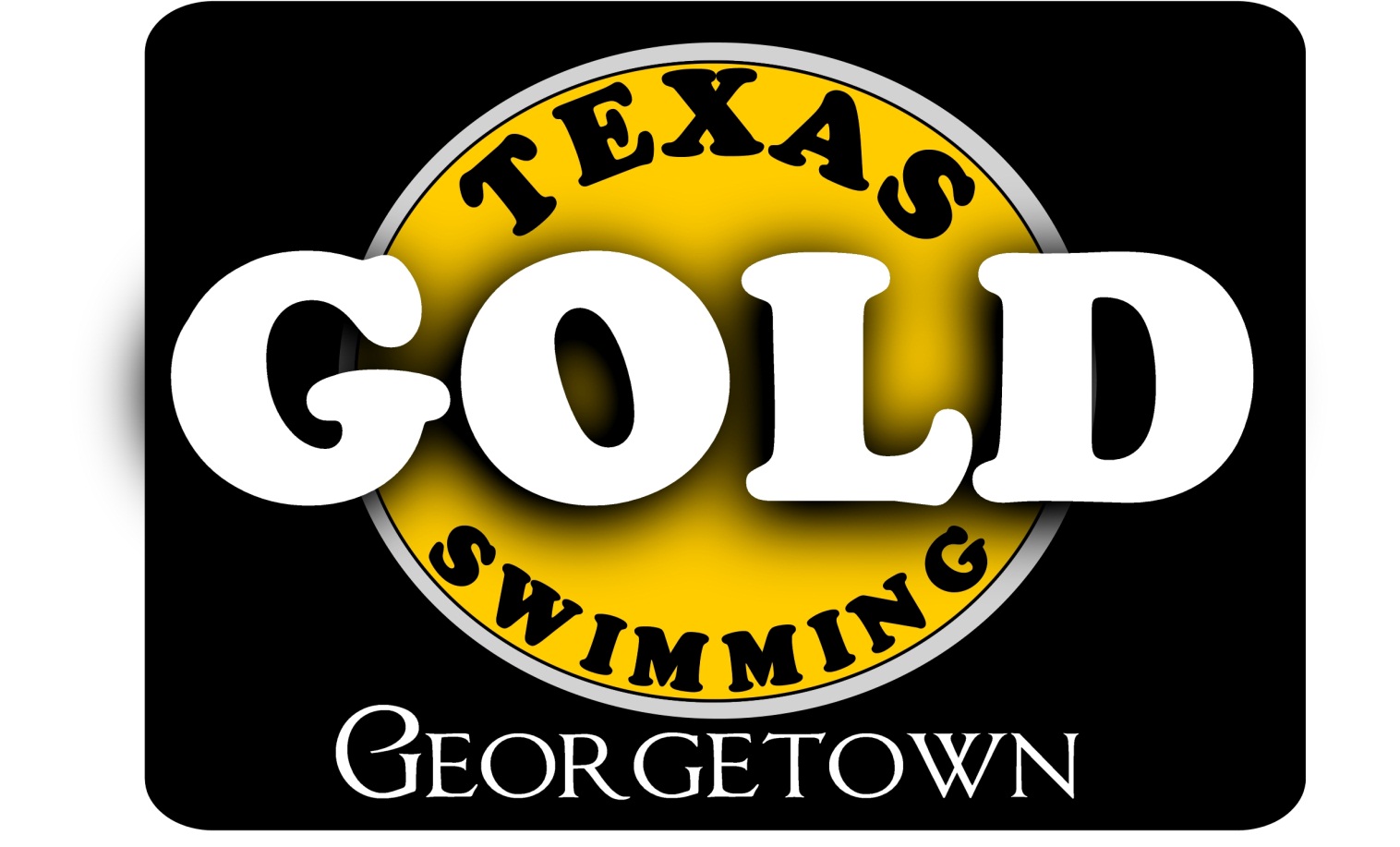 Best Times Turkey Meet Sunday, November 20th, 2011Warm-ups begin at 8:30AM.  Meet starts 10:00 AM*Session II: Ages 10-14*Warm-ups begin at 1:00PM.  Meet starts 2:30PM*.*Final age groups and start times to be announced the week of the meet.** Positive check in is due 2 hours prior to the start of the eventALL PARTICIPANTS ARE REQUIRED TO SUBMIT THIS COMPLETED FORM PRIOR TO SWIMMINGSOUTHWESTERN  UNIVERSITYASSUMPTION  of  RISKJuly 1, 2011-June 30, 2012In consideration of Southwestern University (the “University”), allowing the undersigned to participate in certain endeavors, including, but not limited to, the use of the Corbin J. Robertson Center, Walzel Gymnasium, Walzel Natatorium, tennis courts, soccer fields and all related facilities and equipment (collectively “Robertson Center”), and activities incidental thereto, the undersigned (hereinafter referred to as “Participant”) hereby agrees to the following:Participant recognizes and understands that certain risks of harm are inherent and that there are dangers involved that cannot be fully foreseen and over which the University has no control which could result in property damage, bodily injury or death.Participant understands that there are dangers and inherent risks in playing or participating in any fitness activity or sport (such as walking, climbing, running, stretching, weightlifting, swimming, aerobic exercise, fitness assessment, stress test, etc.) that include, but are not limited to, death, serious neck and spinal injuries which may result in complete or partial paralysis, serious injury related to the eye and/or head, serious injury to virtually all internal organs, serious injury to all bones, joints, ligaments, muscles, tendons, and other parts of the muscular/skeletal system, and serious injury to virtually or impairment to other aspects of my body and general health and well being.The University strongly suggests that the Participant seek medical advice prior to engaging in any fitness activity or sport (such as walking, climbing, running, stretching, weightlifting, swimming, aerobic exercise, fitness assessment, stress tests, etc.), and activities incidental thereto.Participant agrees to assume all risks and responsibility for any and all claims for damages, including personal injury or death, and for any medical expense which may be incurred by Participant during any fitness activity or sport, and activities incidental thereto.I have read the above agreement and foregoing and have willingly signed the same for the consideration expressed and with a full understanding of its purpose.  Participant represents that he/she is 18 years of age or older or, if not, that his/her legal guardian is also signing this agreement.Name of Participant(s)										You may include multiple names on a single form if they reside in the same householdAddress of Participant(s): 										Social Security Number of Participant(s) (optional):							Today’s Date: 			 Signature: 								If the Participant is not 18 years of age or older, the signature of the Participant’s parent or guardian is required.Parent or Guardian Signature: 									In case of emergency:Name: 							 Phone Number: 				Address: 												South Texas Swimming, IncSafety Guidelines and Warm-up ProceduresWARM-UP PROCEDURESGeneral Warm-up (First 30-45 minutes).Warm-up lanes and times will be assigned to competing teams based on number of entrantsDive sprints may be done only under the direct supervision of the coach.Final warm-up proceduresLane UsePool			Push/Pace				Dives & Sprints		General Warmup8 lanes			1 and 8					2 and 7			3 –66 lanes			1 and 6					2 and 5			3 & 4Push/Pace Lanes will push off one or two lengths from starting end.Sprint lanes are for diving from blocks or for backstroke starts in specified lanes at designated times.  One way only!There will be no diving in the general warm-up lanes.  Circle swimming only.SAFETY GUIDELINESCoaches are responsible for the following:Instructing swimmers regarding safety guidelines and warm-up procedures as they apply to conduct at meets and practices.Actively supervising their swimmers through-out the warm-up sessions, at meets, and all practices.Maintaining as much contact with their swimmers AS POSSIBLE, both verbal and visual, throughout the warm-up period.The host team will be responsible for the following.A minimum of four (4) marshals, who report and receive instructions from the Meet Referee and/or Director, shall be on deck during the entire warm-up session(s).Marshals must be members of United States Swimming.Marshals will have authority to remove from the deck for the remainder of a warm-up session, any swimmer or coach found to be in violation of these Procedures.The host team shall provide signs for each lane at both ends of the pool, indicating their designated use during warm-up.Warm-up times and lane assignments will be published in the meet information and posted at several locations around the pool area.  The following statement will appear in the meet information: “South Texas Swimming Safety Guidelines and Warm-up Procedures will be in effect at this meet”An announcer will be on duty for the entire warm-up session to announce lane and/or time changes and to assist with conduct of the warm-up.Hazards in locker rooms, on deck, or areas used by coaches, swimmers, or officials will be either removed or clearly marked.MISCELLANEOUS NOTESBackstrokers will ensure that they are not starting at the same time as a swimmer on the blocks.  Swimmers shall not step up on the blocks if there is a backstroker waiting to start.Swimmers shall not jump or dive into the pool to stop another swimmer on a recalled start.Swimmers are required to exit the pool on completion of their warm-up to allow other swimmers adequate warm-up time.  The pool is not for visiting or playing during the warm-up session.Warm-up procedures will be enforced for any breaks scheduled during the competition.No hand paddles, fins, or kickboards may be used at any time during general, specific, or between warm-up unless approved by the Referee.Note:  Host Clubs, with the consent of the Meet Referee, may modify theTime schedule or recommend lane assignments depending on poolconfiguration, number of swimmers, or other considerations; as long asSafety considerations are not compromised.  Any such changes will beAnnounced and/or prominently posted in the pool area.GirlsSession I9 & Unders* BoysBoysEvent #Event (YARDS)Event #Event #125 Freestyle23200 Individual Medley4550 Freestyle 6725 Backstroke89100 Backstroke 101125 Butterfly121350 Breaststroke1415100 Butterfly 161725 Breaststroke1819100 Breaststroke202150 Backstroke2223100 Freestyle242550 Butterfly2627100 Individual Medley2829200 Freestyle30GirlsSession IIAges 10 -14BoysBoysEvent #Event (YARDS)Event #Event #3150 Freestyle3233200 Individual Medley3435100 Backstroke 363750 Breaststroke3839200 Freestyle 4041100 Butterfly424350 Backstroke4445200 Breaststroke 4647100 Freestyle484950 Butterfly5051200 Backstroke5253100 Breaststroke5455200 Butterfly5657100 Individual Medley5810 minute break59500 Freestyle**60